Результаты работы МФЦ г. Сургута с 09.04.2018 по 14.04.2018Диаграмма посещаемости (почасовая)Основные показатели МФЦ г. Сургута 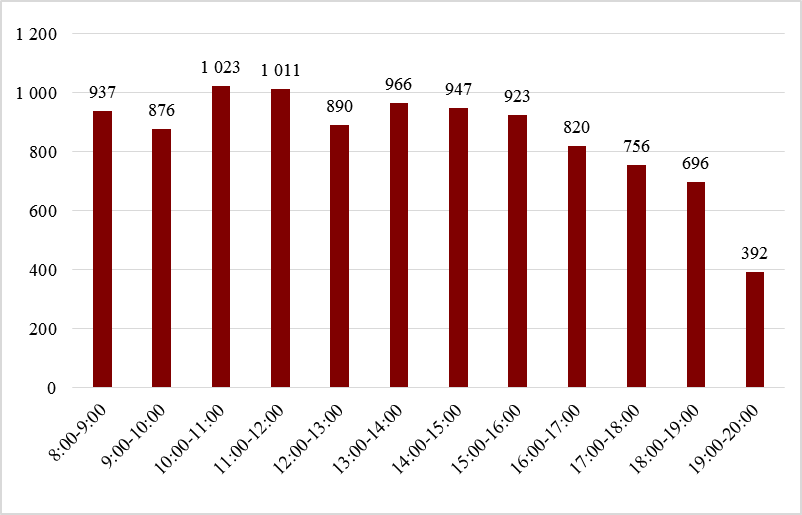 МКУ «МФЦ г. Сургута» рекомендует заявителям воспользоваться предварительной записью на прием на удобное время.Предварительная запись на прием осуществляется:- по многоканальному телефону МКУ «МФЦ г. Сургута»: 8 (3462) 206-926.- в зоне информирования и ожидания МКУ «МФЦ г. Сургута» на стойке администратора № 2 по адресу: г. Сургут, Югорский тракт, 38;- в терминалах выдачи талонов по адресам: Югорский тракт, 38; ул. Профсоюзов, 11.Прием заявителей по предварительной записи, осуществленной посредством терминалов выдачи талонов, будет осуществляться по тому же адресу, где был получен талон.- на электронных сервисах: www.admsurgut.ru, www.mfc.admhmao.ru. Талон на прием по предварительной записи необходимо активировать не позднее, чем за 10 мин. до начала приема Зарегистрировано обращений 10 416, в том числе:- предоставление услуг – 6 656 (63,9%) (ЕСИА – 776);- оказание консультаций - 1366 (13,1%);- выдача результатов – 2868 (27,5%). Среднее время ожидания в очереди – 5 минут Для обслуживания по предварительной записи выдано 
3 149 талонов, активировано 1 776 талона (56,4%);Наиболее востребованные услуги:- предоставление мер социальной поддержки;- государственная услуга по государственному кадастровому учету недвижимого имущества и (или) государственной регистрации прав на недвижимое имущество и сделок с ним;- государственная услуга по предоставлению сведений, содержащихся в Едином государственном реестре недвижимости; - Выдача, замена паспортов гражданина РФ, удостоверяющих личность гражданина РФ на территории РФ;Государственные и муниципальные услуги можно получить на электронных сервисах:- Единый портал государственных и муниципальных услуг – ЕПГУ (gosuslugi.ru);- Официальный сайт Росреестра (rosreestr.ru);- Официальный сайт Пенсионного Фонда (pfrf.ru).В помещении МФЦ города Сургута через ЕПГУ оказана 196 услуг в электронной форме.Наиболее востребованные услуги в электронной форме:- регистрация на портале Госуслуг, изменение данных, восстановление учетной записи;- единовременная денежная выплата гражданам РФ, родившимся в период с 1 января 1993 года по 31 декабря 2017 года;- Оформление и выдача паспортов гражданина РФ, удостоверяющих личность гражданина РФ за пределами территории РФ